Skaudvilės gimnazijos giluminio įsivertinimo 2018 m.3.2.1.3.2.2.SusitarimaiUžregistruoti vedamas pamokas gimnazijos teritorijos aplinkose „Gimnazijos teritorijos naudojimo(si) ugdymui sąsiuvinyje“ (1 priedas). Sąsiuvinis laikomas prie budinčiosiosDalyko mokytojas bent 1 pamoką veda gimnazijos teritorijos aplinkose: 1)Mokyklos kiemas, renginių lauke klasė 2) parkas, parko amfiteatras, lauko klasė, skulptūrų parkas, 3) sporto aikštė, aikštynas, stadionas 4) žaidimų aikštelė, 5) futbolo aikštelė, dauba, 6) pušynas (aikštelė) prie kultūros namų, 7) žalios zonos, miestelio kapinės, bažnyčia, architektūriniai pastatai, 8) kompiuterių klasė, biblioteka, galerija, muziejai. Skirti lėšų aplinkos turtinimui: koridoriuose įrengti sėdėjimo (minkštasuolius, sofas, suolus), mokymosi vietas, lauke įrengti tyrinėjimo zonas.Pasiūlyti Mokinių parlamentui sugalvoti gimnazijos erdvių pavadinimus.Išvykas, ekskursijas už gimnazijos ribų įforminti direktoriaus įsakymu ir pavadinti edukacinėmis išvykomis.Bent po 1 organizuojamą edukacinę išvyką mokytojams rekomenduojama paviešinti gimnazijos tinklalapyje, facebooke. Per mokslo metus organizuoti bent 1 edukacinę išvyką, po kurios atlikti su mokiniais refleksiją (raštu, virtualiai, žodžiu), turėti refleksijų įrodymus. Sudaryti darbo grupę pagalbai edukacinėms aplinkoms įrengti.Pagal galimybes įtraukti mokinių tėvelius, miestelio bendruomenę, socialinius partnerius pagalbai įrengti edukacines aplinkas.Giluminio įsivertinimo susitarimus įtraukti į Mokyklos veiklos, ugdymo planus, ilgalaikius dalykų planus, NŠ planus, klasių auklėtojų planus.Veiklos įsivertinimo grupė organizuoja susitikimus su Mokinių taryba, Gimnazijos taryba ir informuoja apie gautus rezultatus bei susitarimus iki 2018-06-15, įtraukia jų pasiūlymus veiklai tobulinti.1 priedasPamokos vieta 1)Mokyklos kiemas, renginių lauke klasė 2) parkas, parko amfiteatras, lauko klasė, skulptūrų parkas, 3) sporto aikštė, aikštynas, stadionas 4) žaidimų aikštelė 5) futbolo aikštelė, dauba, 6) pušynas (aikštelė) prie kultūros namų, žalios zonos, miestelio kapinės, bažnyčia, architektūriniai pastatai) ir vidaus (kompiuterių klasė, biblioteka, galerija, muziejai) 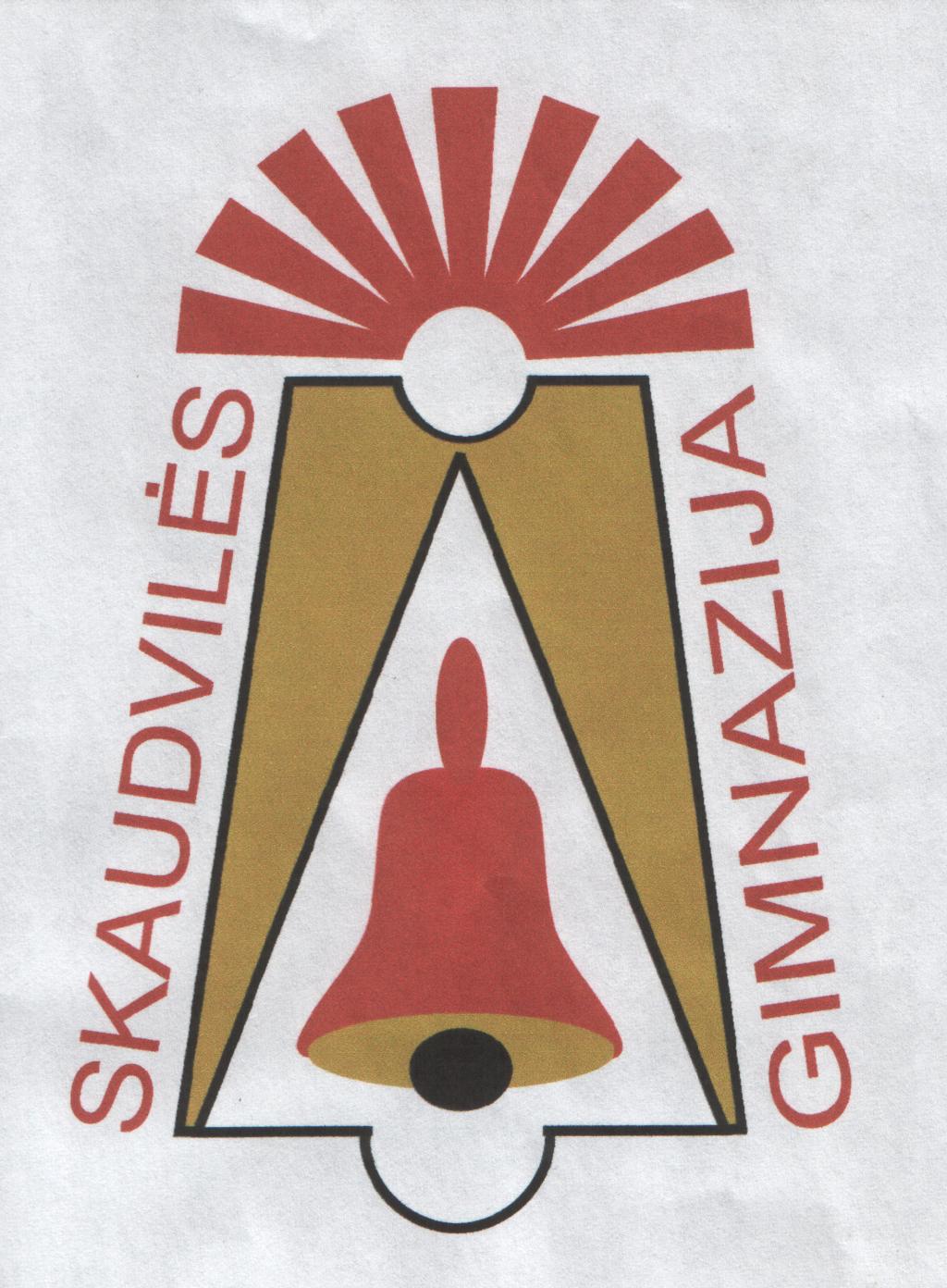 SKAUDVILĖS GIMNAZIJOS TERITORIJOS NAUDOJIMAS UGDYMUIPRADĖTA 2018-04-10Eil. nr.DataKlasėDalykasPamokos vietaPamokos temaMokytojo V. PavardėParašas